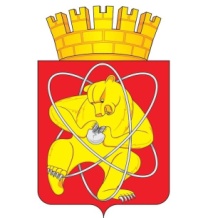 Городской округ «Закрытое административно – территориальное образование Железногорск Красноярского края»СОВЕТ ДЕПУТАТОВ ЗАТО г. ЖЕЛЕЗНОГОРСКРЕШЕНИЕ15 декабря 2022                                                                                                           № 23-283Р       г. ЖелезногорскО внесении изменений в решение Совета депутатов ЗАТО г. Железногорск от 21.12.2010 № 11-70Р «Об уполномоченном органе по установлению размера платы за пользование жилым помещением (платы за наем) по договорам социального найма, договорам найма жилых помещений государственного и муниципального жилищного фонда»В соответствии со статьей 156 Жилищного кодекса Российской Федерации, приказом Минстроя России от 27.09.2016 № 668/пр «Об утверждении методических указаний установления размера платы за пользование жилым помещением для нанимателей жилых помещений по договорам социального найма и договорам найма жилых помещений государственного или муниципального жилищного фонда», руководствуясь Уставом ЗАТО Железногорск, Совет депутатовРЕШИЛ:Внести следующее изменение в решение Совета депутатов ЗАТО г.Железногорск от 21.12.2010 № 11-70Р «Об уполномоченном органе по установлению размера платы за пользование жилым помещением (платы за наем) по договорам социального найма, договорам найма жилых помещений государственного и муниципального жилищного фонда»:Пункт 2 решения изложить в следующей редакции:«2. Величина коэффициента соответствия платы, число параметров оценки потребительских свойств жилья, значения коэффициентов по каждому из этих параметров определяются положением о расчёте размера платы за пользование жилым помещением (платы за наём) по договорам социального найма и договорам найма жилых помещений государственного или муниципального жилищного фонда на территории ЗАТО Железногорск, утверждаемым постановлением Администрации ЗАТО г. Железногорск.»2. Контроль за исполнением настоящего решения возложить на председателя комиссии по вопросам экономики, собственности и ЖКХ Матроницкого Д.А.3. Настоящее Решение вступает в силу после его официального опубликования.Председатель Советадепутатов ЗАТО г. Железногорск                                 С.Д. ПроскурнинГлава ЗАТО г. Железногорск                                  И.Г. Куксин 